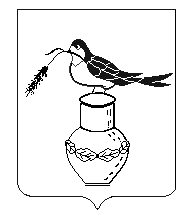 Об участии обучающихся 8-х классовобщеобразовательных организацийИзмалковского района в диагностической работе по географии     В соответствии с приказом управления образования и науки Липецкой области от 31.10.2018г. № 1436 «О проведении мониторинга образовательных достижений учащихся  по географии (8 класс), физике (9 класс), английскому языку (6 класс)», письмом  ОКУ «Центра мониторинга и оценки качества образования Липецкой области» (далее- ОКУ ЦМОКО)  от 31.10.2018г. № 208 ОКУ ЦМОКО проводит 15.11.2018 года  диагностическую работу по географии для обучающихся 8-х классов.     На основании вышеизложенногоПриказываю:     1.Руководителям общеобразовательных организаций, реализующих программы основного общего образования:     1.1.Принять 15 ноября 2018 года участие в вышеуказанном мероприятии.      1.2.Создать необходимые условия для проведения диагностической работы по  географии для обучающихся 8-х классов (подробная информация о проекте доступна на официальном сайте ОКУ ЦМОКО по адресу, указанному в письме УОиН Липецкой области от 31.10.2018 № 208).     1.3.Результаты диагностической работы (заверенные подписью руководителя и печатью) направить на адрес электронной почты отдела образования Лесных Н.И., заместителю начальника отдела. 2.Главному специалисту-эксперту отдела образования С.А.Коротаевой в рамках информационного обеспечения  разместить настоящий приказ на официальном сайте отдела образования  Измалковского района в сети Интернет по адресу: http:// izmrono1. ucoz.ru/.        3.Контроль за исполнением настоящего приказа возложить на Н.И.Лесных, заместителя начальника отдела образования.          Начальник отдела  образования                                          Е.С.Дьячков  Нина Ивановна Лесных8(47478) 2-13-37